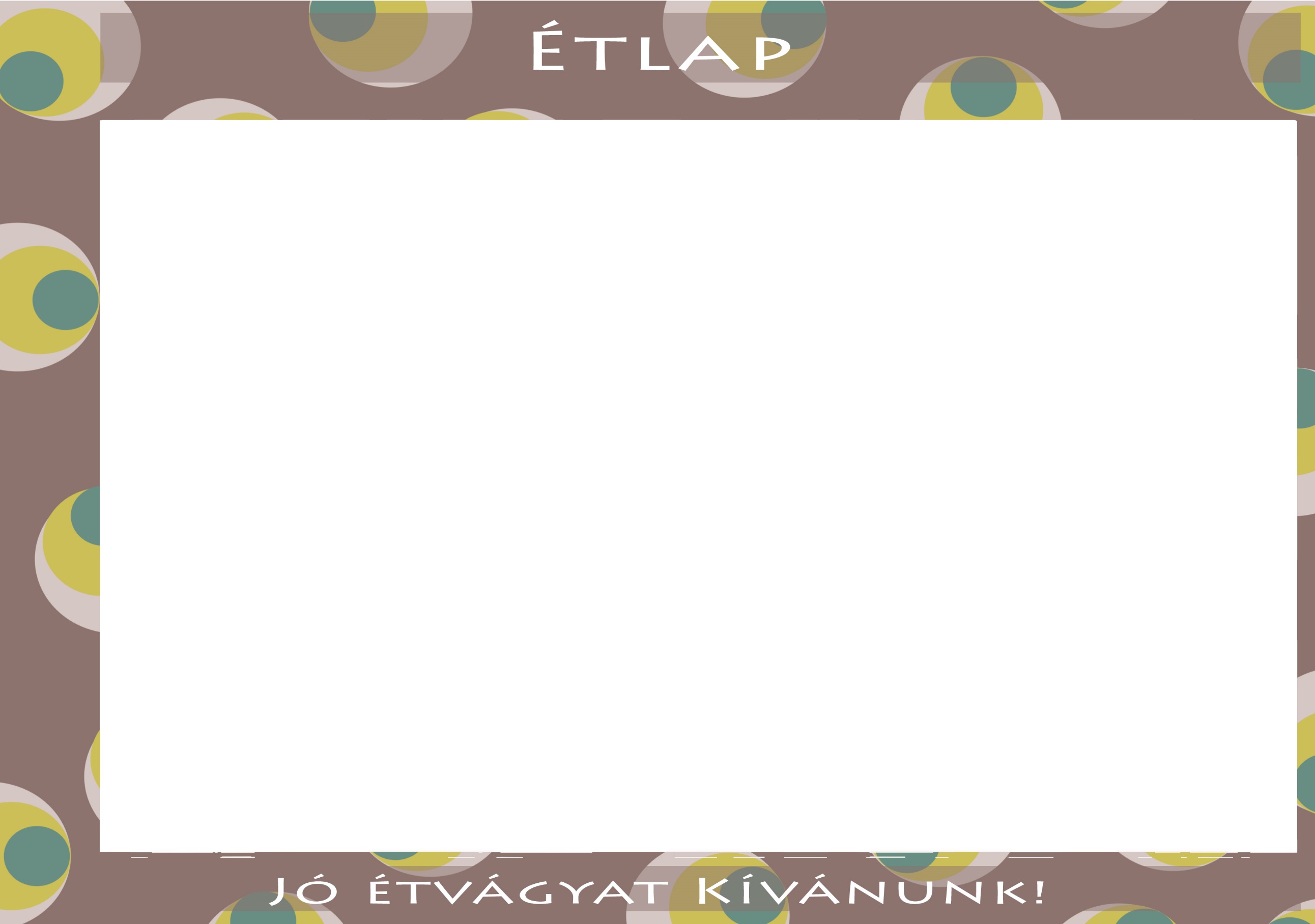 2021.NOVEMBER 8-12Diétás étkezést nem biztosítunk! Az étlapváltoztatás jogát fenntartjuk! Iskolás /11-14 év/HétfőKeddSzerdaCsütörtökPéntekTízóraiTej Pizzás copfLilahagymaGyümölcsteaMargarinPizza sonkaZsemle (teljes kiőrlésű)KaramellSajtos csigaGyümölcsteavirsliZsemle (teljes kiőrlésű)KetchupKakaóAlmaKifli /teljes kiőrlésű/SajtkrémTízóraiAllergének: glutén, tejAllergének: glutén, mustár, szójabab, tej, zellerAllergének: tejAllergének: glutén, szójababAllergének: tejTízóraienergia 476 kcal	szénhidr.66,5 gfehérje 13,8 g	cukor 12 gzsír 20,8 g	só 0,5 gtelített zsír 0 genergia 240 kcal	szénhidr.39,5 gfehérje 11 g	cukor 10,6 gzsír 3,8 g	só 0,2 gtelített zsír 0,6 genergia 338 kcal	szénhidr.40 gfehérje 11,7 g	cukor 8,4 gzsír 15,8 g	só 0,2 gtelített zsír 0 genergia 514 kcal	szénhidr.39,9 gfehérje 19,6 g	cukor 10,9 gzsír 25 g	só 0, 2 gtelített zsír 0 genergia 339 kcal	szénhidr.49,9 gfehérje 13,4 g	cukor 16,6 gzsír 9,1 g	só 0,1 gtelített zsír 0 gEbédAlmaLegényfogólevesDejós tésztaKenyér (teljes kiőrlésű)RizslevesHúsgombóc Paradicsom mártásErőlevesHagymás tört burgonyaTöltött csirkecombSavanyúFokhagymás pulykaapróhúsKenyér (teljes kiőrlésű)KertészlevesSzárazbab főzelékRagu levesTarhonyás húsEbédAllergének: diófélék, glutén, mustár, tej, tojások, zellerAllergének: glutén, mustár, tej, tojások, zellerAllergének: glutén, mustár, tej, tojások, zellerAllergének: diófélék, földimogyoró, glutén, kén-dioxid, mustár, szezámmag, tej, tojások, zellerAllergének: glutén, mustár, tej, tojások, zellerEbédenergia 691 kcal	szénhidr.104,6 gfehérje 21,1 g	cukor 28,4 gzsír 21,1 g	só 2 gtelített zsír 0 genergia 735 kcal	szénhidr.99,3 gfehérje 29,7 g	cukor 21,3 gzsír 8,9 g	só 2 gtelített zsír 0 genergia 583 kcal	szénhidr.48,5 gfehérje 34,7 g	cukor 2,2 gzsír 10 g	só 2,4 gtelített zsír 0 genergia 767 kcal	szénhidr.63,4 gfehérje 30,2 g	cukor 1 gzsír 17,1 g	só 2,1 gtelített zsír 0 genergia 788 kcal	szénhidr.97,4 gfehérje 45 g	cukor 1,6 gzsír 14,5 g	só 2,7 gtelített zsír 0 gUzsonnaMajonéz iskolaKifliHalrudacskaKenyér (teljes kiőrlésű)MogyorókrémParadicsomMájkrémRozskenyérBanánNápolyi, kekszGyümölcslé /0,2l/Müzli szelet gyümölcsösUzsonnaAllergének: glutén, tej, tojásokAllergének: gluténAllergének: glutén, tejAllergének: Allergének: földimogyoró, glutén, kén-dioxid, szezámmag, szójababUzsonnaenergia 341 kcal	szénhidr.29,9 gfehérje 26,6 g	cukor 1,2 gzsír 13 g	só 0,6 gtelített zsír 0 genergia 139 kcal	szénhidr.28,6 gfehérje 4,7 g	cukor 0 gzsír 0,8 g	só 0,8 gtelített zsír 0 genergia 304 kcal	szénhidr.34,2 gfehérje 7,3 g	cukor 0 gzsír 4,2 g	só 1,1 gtelített zsír 0 genergia 399 kcal	szénhidr.81,9 gfehérje 54,8 g	cukor 11 gzsír 3,9 g	só 0,6 gtelített zsír 0 genergia 900 kcal	szénhidr.212 gfehérje 5 g	cukor 0 gzsír 2 g	só 0 gtelített zsír 0 g